   FOURNITURES SCOLAIRES 2023/2024 – GS  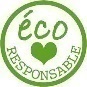 Pour une rentrée anti-gaspillage,pensez à récupérer les fournitures de l’année précédente. Découvrez les alternatives éco-responsables pour certains articles​* 1 cartable marqué au nom de l’enfant assez grand pour pouvoir mettre un cahier format 24 x 32* 5 timbres prioritaires (rouge) pour les nouveaux élèves à mettre dans le dossier de rentrée* 2 boites de mouchoirsDans une trousse marquée à son nom (mise dans le cartable le 1er jour de la rentrée)* 1 crayon à papier HB neuf* 1 taille-crayon "à deux trous" avec réservoir (en bois ou carton si possible)* 1 gomme blanche (sans PVC sans emballage)* 1 bâton de colle  "UHU" sans solvant* 1 feutre VELLEDA (ou Woody de chez Stabilo de préférence)* 1 stylo Bic noir (en carton et plastique recyclé)* 1 paire de ciseaux (si possible sans plastique)Dans le cartable (à part) :* 5 pochettes carton à élastique avec le prénom de l’enfant : bleue, rouge, jaune, verte et orange* 1 carnet à dessin à spirales grand format 24 x 32 cm ou 21 x 29.7 cm (mini 100 feuilles) avec le nom et prénom de          l’enfant (n’existe pas chez Scoléo)* 2 ramettes de papier blanc (500 feuilles) A4 en 80 gr * 2 paquets de feuilles canson de couleurs au format 24X32 en 160 gr vives et pastels* 1 paquet de canson blanc format 21 x 29,7 (A4) en 180 gr* 1 pinceaux plat n°16Dans un sac congélation avec zip marqué à son nom :* 3 crayons à papier HB* 1 gomme (sans PVC sans emballage)* 8 bâtons de colle "UHU" sans solvant* 2 feutres VELLEDA  (ou Woody de chez Stabilo de préférence cf. référence)* 1 chiffon pour l’ardoise Tawashi ou vieux chiffon * 1 pochette de feutres à pointe moyenne* 2 pochettes de feutres à pointe grosse